Муниципальное казенное общеобразовательное учреждение«Магарская средняя общеобразовательная школа»ПРОГРАММА«Противодействие коррупции в МКОУ «Магарская СОШ» на 2021/2022 годыI.  ПОЯСНИТЕЛЬНАЯ ЗАПИСКАПрограмма разработана в соответствии с Федеральным законом от 25.12.2008 № 273-ФЗ «О противодействии коррупции», Указом Президента от 29.06.2018 № 378 «О Национальном плане противодействия коррупции на 2018–2020 годы», Указом Президента от 02.04.2013 № 309 «О мерах по реализации отдельных положений Федерального закона "О противодействии коррупции"», Законом Энской области от 27.10.2008 № 674-122 «О мерах по реализации статьи 12 Федерального закона "О противодействии коррупции"».Цель программы: исключение возможности проявления коррупции в образовательной организации, а также формирование у работников и учащихся антикоррупционного сознания.Задачи программы:–  оптимизировать и конкретизировать полномочия должностных лиц;–  сформировать антикоррупционное сознание участников образовательных отношений;–  повысить эффективность управления, качества и доступности представляемых образовательныхуслуг;–  разработать меры, направленные на обеспечение прозрачности действий ответственных лиц вусловиях коррупционной ситуации;–  разработать и внедрить организационно-правовые механизмы, снимающие возможность коррупционных действий;–  содействовать реализации прав граждан на доступ к информации о деятельности образовательной организации, в том числе через официальный сайт в сети Интернет.Принципы противодействия коррупции:1.  Принцип соответствия политики образовательной организации действующему законодательству и общепринятым нормам: соответствие реализуемых антикоррупционных мероприятий Конституции РФ, заключенным Российской Федерацией международным договорам, законодательству Российской Федерации и иным нормативным правовым актам, применимым к школе.2.     Принцип личного примера руководства: ключевая роль руководства образовательной организации в формировании культуры нетерпимости к коррупции и создании внутриорганизационной системы предупреждения и противодействия коррупции.3.      Принцип вовлеченности работников: информированность работников образовательной организации о положениях антикоррупционного законодательства и их активное участие в формировании и реализации антикоррупционных стандартов и процедур.4.  Принцип соразмерности антикоррупционных процедур риску коррупции: разработка и выполнение комплекса мероприятий, позволяющих снизить вероятность вовлечения образовательной организации, ее руководителей и работников в коррупционную деятельность, осуществляется с учетом существующих в деятельности образовательной организации коррупционных рисков.5.      Принцип эффективности антикоррупционных процедур: применение в школе таких антикоррупционных мероприятий, которые имеют низкую стоимость, обеспечивают простоту реализации и приносят значимый результат.6.     Принцип ответственности и неотвратимости наказания: неотвратимость наказания для работников образовательной организации вне зависимости от занимаемой должности, стажа работы и иных условий в случае совершения ими коррупционных правонарушений в связи с исполнением трудовых обязанностей, а также персональная ответственность руководства образовательной организации за реализацию внутриорганизационной антикоррупционной политики.7.     Принцип постоянного контроля и регулярного мониторинга: регулярное осуществление мониторинга эффективности внедренных антикоррупционных стандартов и процедур, а также контроля за их исполнением.II.  ПАСПОРТ ПРОГРАММЫIII.  ОСНОВНАЯ ЧАСТЬ1.  Общая характеристика проблем в сфере профилактики и противодействия коррупции на  территории механизмы их минимизации.2.  План программных мероприятий 3.  Ресурсное обеспечениеДля реализации программы используются:4.  Контроль выполнения программыКонтроль выполнения программы осуществляет директор МКОУ «Магарская СОШ». Он координирует деятельность исполнителей, анализирует и оценивает результаты их работы по выполнению намеченных мероприятий.Исполнители выполняют мероприятия программы, вносят предложения по их уточнению и корректировке, ежеквартально готовят информацию о реализации программы за отчетный период, представляют отчет руководителю о выполнении программных мероприятий и размещают его в разделе «Противодействие коррупции» на официальном сайте образовательной организации. По завершении реализации программы готовят аналитическую записку о ее результатах и оценке эффективности выполнения мероприятий, а также о влиянии фактических результатов программы на достижение поставленных целей.Эффективность мероприятий программы оценивается путем:социологического опроса участников;анализа данных статистики административных и дисциплинарных правонарушений;количества обращений участников о признаках и фактах коррупции, поступивших в правоохранительные, контролирующие органы, в том числе по горячей линии;экспертной оценки;антикоррупционной экспертизы локальных актов образовательной организации;мониторинга проводимых в детском саду мероприятий антикоррупционной направленности;охвата участников проводимыми мероприятиями;оценки степени удовлетворенности участников реализацией задач антикоррупционного образования.Итоги выполнения программы подводятся ежегодно. Отчеты о выполнении программы ежеквартально заслушиваются на общем собрании трудового коллектива образовательной организации.5.  Ожидаемые конечные результатыВыполнение программы позволит:повысить уровень профилактической работы с целью недопущения коррупционных проявлений в образовательной организации;реализовать комплексные меры противодействия коррупции;сформировать эффективно действующую систему борьбы против возможных проявлений коррупционной направленности;обеспечить комплексный подход к проблемам профилактики коррупционных правонарушений среди сотрудников образовательной организации;повысить эффективность управления, качества и доступности предоставляемых образовательных услуг;способствовать укреплению доверия граждан к деятельности администрации образовательной организации;формировать осознанное восприятие/отношение к коррупции, нравственное отторжение коррупционного поведения, коррупционной морали и этики;воспитывать в подрастающем поколении нетерпимость к проявлениям коррупции, формировать в обществе устойчивую отрицательную оценку коррупции;создать антикоррупционный стандарт поведения участников образовательных отношений, его активный характер;распространить антикоррупционную пропаганду и идеи законности и уважения к закону;формировать умение аргументированно защищать свою позицию, умение искать пути преодоления проявлений коррупции;применять прозрачные механизмы в принятии управленческих решений;сформировать нормативную правовую базу образовательной организации в соответствии с антикоррупционным законодательством;обеспечить открытую информационную среду.УТВЕРЖДАЮДиректор МКОУ «Магарская СОШ»О.П. Муртазалиевот 31.08.2021Наименование программы«Противодействие коррупции МКОУ «Магарская СОШ» на 2021/2022 годыСроки и этапы реализации программыСрок реализации: 2021–2022годы. Программа реализуется в два этапа: I этап – 2021 год;II этап – 2022 годИсполнители программыРаботники МКОУ «Магарская СОШ»:–  осуществляет общее руководство программой – директор Муртазалиев О.П.;–  проводят антикоррупционную пропаганду – учителяУчастники программыПрограмма рассчитана:–  на педагогический коллектив;–  учебно-вспомогательный персонал;–  обслуживающий персонал;–  учащихся;–  родителей/законных представителей обучающихся;–  физических и юридических лиц, с которыми образовательная организация вступает в договорные отношенияИсточники и объемы финансового обеспечения реализации программыОбъем финансовых ресурсов, необходимый для реализации программы на период 2021–2022 годов, составляет 3 тыс. руб., в том числе за счет средств местного бюджета:–  в 2021 году – 1,5 тыс. руб.;–  в 2022 году – 1,5 тыс. руб.НаименованиерискаСуть проблемыМеханизмы минимизацииПолучение ивымогание подарковПодкуп работников ипринуждение к даче взятки с их стороны–  улучшение условий труда;–  повышение зарплатыСбор денежных средств, неформальные платежиНехватка денежных средств–  привлечение спонсорской помощи;–  информационная открытость деятельности образовательной организации;–  соблюдение утвержденных антикоррупционныхнормативных локальных актов образовательной организацииОтсутствие неприятия коррупцииМоральная деградация, устойчивая толерантностьработников к коррупции–  осознание этих фактов как социальной проблемы;–  непримиримая реакция на коррупцию;–  пропагандистская и просветительская работа;–  реализация задач антикоррупционного образования при участии в данном процессе всех заинтересованных сторон: родительской общественности и социальноответственных работниковСлабая правовая грамотностьНедостаточная информированность участников опоследствиях коррупции для общества, их слабая правовая подготовка–  антикоррупционное образование: формирование у участников программы антикоррупционных установок, мировоззрения, повышения уровня правосознания и правовой культуры;–  разъяснение положений законодательства о мерах ответственности за совершение коррупционныхправонарушений№МероприятиеМероприятиеЭтапУчастникиУчастникиУчастникиОтветственны е исполнителиОтветственны е исполнители1. Правовые и организационные основы противодействия коррупции1. Правовые и организационные основы противодействия коррупции1. Правовые и организационные основы противодействия коррупции1. Правовые и организационные основы противодействия коррупции1. Правовые и организационные основы противодействия коррупции1. Правовые и организационные основы противодействия коррупции1. Правовые и организационные основы противодействия коррупции1. Правовые и организационные основы противодействия коррупции1. Правовые и организационные основы противодействия коррупции1.1Разработать и принять локальные акты по предупреждению коррупционных проявлений, в том числе:–  кодекс этики и служебного поведения работников образовательной организации;–  положение о комиссии поРазработать и принять локальные акты по предупреждению коррупционных проявлений, в том числе:–  кодекс этики и служебного поведения работников образовательной организации;–  положение о комиссии поСентябрь–январьРаботникиРаботникиРаботникиЗаместитель директораЗаместитель директораурегулированию споров между участниками образовательных отношений;*– порядок обмена деловыми подарками и знаками делового гостеприимстваурегулированию споров между участниками образовательных отношений;*– порядок обмена деловыми подарками и знаками делового гостеприимства1.2Включить темы антикоррупционного характера в программы учебных дисциплин и планы воспитательной работыВключить темы антикоррупционного характера в программы учебных дисциплин и планы воспитательной работыСентябрьУчащиесяУчащиесяУчащиесяУчителяУчителя2. Методы антикоррупционного просвещения2. Методы антикоррупционного просвещения2. Методы антикоррупционного просвещения2. Методы антикоррупционного просвещения2. Методы антикоррупционного просвещения2. Методы антикоррупционного просвещения2. Методы антикоррупционного просвещения2. Методы антикоррупционного просвещения2. Методы антикоррупционного просвещения2.1Провести беседы по разъяснению законодательства в сфере противодействия коррупцииПровести беседы по разъяснению законодательства в сфере противодействия коррупцииОдин раз в три месяцаРаботники, родителиРаботники, родителиРаботники, родителиКомиссия по противодействи ю коррупцииКомиссия по противодействи ю коррупции2.2Организовать антикоррупционное обучение:–  тематические классные часы «Что такое коррупция и как с ней бороться»,«Коррупции – нет!»;–  конкурсы «Что я знаю о своих правах?»,«Ребенок и закон»;–  игры «Мое отношение к коррупции»,«Что я могу сделать в борьбе с коррупцией»;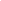 –  рисунок «Коррупция глазами детей»Организовать антикоррупционное обучение:–  тематические классные часы «Что такое коррупция и как с ней бороться»,«Коррупции – нет!»;–  конкурсы «Что я знаю о своих правах?»,«Ребенок и закон»;–  игры «Мое отношение к коррупции»,«Что я могу сделать в борьбе с коррупцией»;–  рисунок «Коррупция глазами детей»В течение годаУчащиесяУчащиесяУчащиесяУчителя, работникиправоохранител ьных органов (по согласованию)Учителя, работникиправоохранител ьных органов (по согласованию)2.3Инструктивные совещания на тему«Коррупция и ответственность»Инструктивные совещания на тему«Коррупция и ответственность»Один раз в месяцПедагогиПедагогиПедагогиДиректорДиректор2.4Подготовить информационныематериалы, кратко описывающие возможные случаи коррупции ворганизации, возможности реагирования ребенка, включая контакты ответственных лиц. Разместить впомещениях организации в зоне видимости детейПодготовить информационныематериалы, кратко описывающие возможные случаи коррупции ворганизации, возможности реагирования ребенка, включая контакты ответственных лиц. Разместить впомещениях организации в зоне видимости детейОднократноУчащиесяУчащиесяУчащиесяУчителяУчителя3. Взаимодействие с родителями и общественностью3. Взаимодействие с родителями и общественностью3. Взаимодействие с родителями и общественностью3. Взаимодействие с родителями и общественностью3. Взаимодействие с родителями и общественностью3. Взаимодействие с родителями и общественностью3. Взаимодействие с родителями и общественностью3. Взаимодействие с родителями и общественностью3. Взаимодействие с родителями и общественностью3.1Ввести работу телефона доверия и горячей линии, разместить «ящик обращений»Ввести работу телефона доверия и горячей линии, разместить «ящик обращений»СентябрьУчащиеся, работники, родители, иные лицаУчащиеся, работники, родители, иные лицаУчащиеся, работники, родители, иные лицаКомиссия по противодействии коррупцииКомиссия по противодействии коррупции3.2Проводить личный прием граждан по вопросам проявления коррупцииПроводить личный прием граждан по вопросам проявления коррупцииПостоянноРаботники, родители, иные лицаРаботники, родители, иные лицаРаботники, родители, иные лицаДиректорДиректор3.3Проводить анкетирование, включая онлайн-опросыПроводить анкетирование, включая онлайн-опросыОдин раз в полугодиеРаботники, родители, иные лицаРаботники, родители, иные лицаРаботники, родители, иные лицаКомиссия по противодействии коррупцииКомиссия по противодействии коррупции3.4.Разработать материалы,информирующие родителей о правах их и их детей, включая описаниеправомерных и неправомерных действий работников. Разместить наинформационных стендах и сайтеРазработать материалы,информирующие родителей о правах их и их детей, включая описаниеправомерных и неправомерных действий работников. Разместить наинформационных стендах и сайтеОднократноРодителиРодителиРодителиКомиссия по противодействии коррупцииКомиссия по противодействии коррупцииРаздел 4. Создание эффективного контроля за распределением и расходованием бюджетных средствРаздел 4. Создание эффективного контроля за распределением и расходованием бюджетных средствРаздел 4. Создание эффективного контроля за распределением и расходованием бюджетных средствРаздел 4. Создание эффективного контроля за распределением и расходованием бюджетных средствРаздел 4. Создание эффективного контроля за распределением и расходованием бюджетных средствРаздел 4. Создание эффективного контроля за распределением и расходованием бюджетных средствРаздел 4. Создание эффективного контроля за распределением и расходованием бюджетных средствРаздел 4. Создание эффективного контроля за распределением и расходованием бюджетных средствРаздел 4. Создание эффективного контроля за распределением и расходованием бюджетных средств4.14.1Обеспечивать и своевременно исполнять требования к финансовой отчетностиОбеспечивать и своевременно исполнять требования к финансовой отчетностиОбеспечивать и своевременно исполнять требования к финансовой отчетностиПостоянноРаботникиРаботникиДиректор4.24.2Целевое использование бюджетных и внебюджетных средствЦелевое использование бюджетных и внебюджетных средствЦелевое использование бюджетных и внебюджетных средствПостоянноРаботникиРаботникиДиректор4.34.3Контроль за объективным распределением средств ФОТКонтроль за объективным распределением средств ФОТКонтроль за объективным распределением средств ФОТЕжегодноРаботникиРаботникиДиректорСредстваРесурсыФинансовые3 тыс. руб. на весь срок реализации программыИнформационные–  публичный отчет директора за истекший год;–  официальный сайт образовательной организации www.solnce.ru;–  информационные стенды образовательной организации;–  отчеты о мониторинге реализации программыКадровыеисполнители программыМатериально-техническиеПособия, оборудование и оснащение административных и учебных помещений